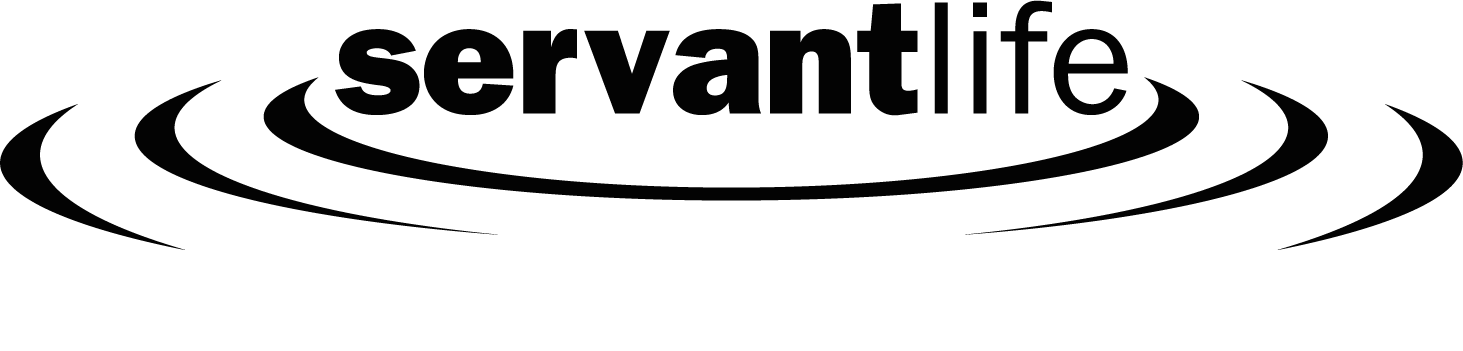 DOCTOR’S RELEASE FORMAsk your physician to read and complete this form. Your doctor may issue a release of their own (other than this form). It must be on their letterhead, and specifically stating that they have cleared you to travel on a Servant Life trip to the specific country in which you are serving.

Trip participant to complete the following:
Patient's name ______________________________________________________________________
Address ___________________________________________________________________________
City _____________________________________   State _____________    Zip ___________
Trip Country ______________________________ Trip Dates _____________________

Physician to review and complete the following:
Servant Life and Salt Factory Sports trips might include travel into the poorest areas of the country and challenging conditions.Conditions are frequently uncomfortable and physically challenging and could include some of the following: extended periods of walking (sometimes on rough/unpaved paths)demanding climbs often at high elevationlong travel times requiring use of modern and primitive, private and public transportation services transportation services that may lack accommodations for people with physical limitations dietary and climate changes that can add to the physical intensity of the tripLong periods of travel that may cause participants to experience lack of sleep is customary. Some areas may be remote and medical care may not be immediately available.Please be considerate of these factors as you evaluate the participant's readiness for such conditions.

Physician's name ___________________________________________________
Address ___________________________________________________________
City _____________________________________ State ________________ Zip ____________Phone (______)________________________

______I have prescribed a medical plan for the participant to meet prior to the trip in order to participate in the itinerary during the trip.
______I do not recommend the participant to participate at this time.
Comments:Physician's Signature  				Date 